Sociedade Brasileira de Microeletrônica Edição 2024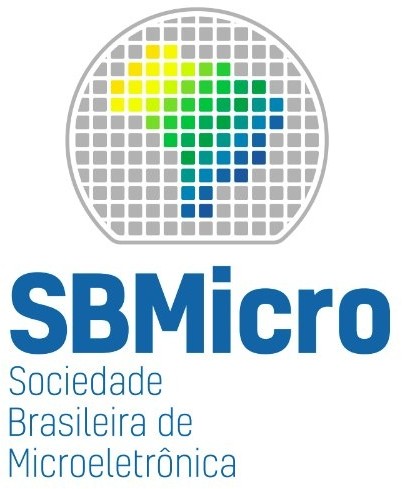 Regulamento do Prêmio Pe. Roberto Landell de MouraDescrição: O Prêmio foi criado em 2007, com a intenção de estimular atividades de PESQUISA e de INOVAÇÃO na área de microeletrônica e para comemorar e reconhecer as invenções de Pe. Landell de Moura, que foi um homem à frente do seu tempo, com grande visão, criatividade e persistência. Ele foi um precursor do rádio, demonstrando um sistema de comunicação sem fio por ondas eletromagnéticas, incluindo os componentes inventados por ele próprio, em 1894; demonstrou também a comunicação de voz a distância por modulação de feixe luminoso. Ele lutou por apoio industrial e governamental para seus inventos. Seus feitos e características o tornam um modelo a ser seguido.Pessoas Elegíveis: Qualquer pessoa é elegível, sem restrição de nacionalidade, raça, credo, gênero, idade, podendo ou não ser membro da SBMicro. O indicado deve apresentar algumas das características do Pe. Landell de Moura, tais como ser visionário, criativo e persistente, e ter contribuído com o desenvolvimento da área de microeletrônica no Brasil.Prêmio: Um certificado, uma medalha ou placa, isenção vitalícia da anuidade da SBMicro e inscrição gratuita nos próximos 5 congressos anuais da SBMicro.Indicações: As indicações são feitas por membros da SBMicro em dia com suas anuidades usando formulário específico. Todos os membros da SBMicro são convidados a encaminhar ao comitê do Prêmio Pe. Landell de Moura suas indicações dentro do prazo definido, acompanhadas de justificativa e currículo resumido do indicado, com endosso de mais dois especialistas, seguindo o formulário específico disponível no site da SBMicro sbmicro.org.br/eventos/premio-landell-de-moura. A indicação deve ser efetivada enviando os documentos para premiolandelldemoura2024@sbmicro.org.br.Comitê do Prêmio Pe. Landell de Moura: O comitê será formado pelos três últimos agraciados com o prêmio e coordenado pelo laureado que ganhou o prêmio a mais tempo. Cabe ao presidente da SBMicro fazer a convocação dos membros do comitê como estabelecido na Assembleia Geral da SBMicro de 2017, definir o cronograma de trabalhos e providenciar ampla divulgação. Em caso de impedimento de algum dos membros, caberá ao presidente percorrer a lista de laureados na ordem cronológica inversa até obter os 03 nomes.Procedimento de escolha: O comitê recebe as indicações como mencionado, escolhe e ordena três candidatos. O conselho elege o agraciado dentro da lista apresentada. Emcaso de empate, cabe ao Presidente da SBMicro o voto de qualidade (voto de minerva). Ao final do processo da escolha, o coordenador do comitê prepara ata interna do  conselho da SBMicro com uma justificativa clara e objetiva da escolha, bem como um folheto de apresentação do prêmio, contendo citação do prêmio, nome do agraciado e uma descrição dos feitos do mesmo, justificando a sua premiação. Este folheto será postado na página (site) da SBMicro e impresso para ser entregue durante a cerimônia de premiação.Critérios:Liderança; contribuições científicas e tecnológicas; contribuições e serviços relevantes para a SBMicro, para o ensino da microeletrônica ou para o desenvolvimento da área no país; qualidade dos proponentes da indicação. Não há necessidade de atender a todos os critérios; basta uma contribuição significativa em um ou alguns dos critérios mencionados.Apresentação: O prêmio será concedido durante o congresso anual da SBMicro, em cerimônia destacada do evento, como a abertura ou o jantar de confraternização, de acordo com a preferência do presidente da sociedade e do coordenador geral do evento.Publicidade: O Presidente da SBMicro divulgará a escolha do premiado para os diversos canais de notícias: diários, boletins do CNPq, ABINEE, FAPESP, SBPC e outros, bem como na página da SBMicro, durante o mês do congresso anual. Uma brochura descrevendo o prêmio e as contribuições do premiado devem ser distribuídas durante a sessão de premiação.Calendário da Edição 2024Comitê de trabalhos da Edição 2024Henri Ivanov BoudinovPrêmio Pe. Landell de Moura 2021José Alexandre DinizPrêmio Pe. Landell de Moura 2022Linnyer Beatrys Ruiz AylonPrêmio Pe. Landell de Moura 2023Início da divulgação da Edição 2024 doPrêmio Pe. Roberto Landell de Moura10/05/2024Data final para que a comunidade indique seus candidatos usando formulário apropriado08/07/2024Período de avaliação do Comitê10/07/2024 a 05/08/2024Prazo para aprovação escolhas pelo Conselho da SBMicro07/08/2024 a 14/08/2024Divulgação e entrega do Prêmio (Durante encerramento do Chip on The Cliffs 2024)06/09/2024